Základní škola a Mateřská škola Brumovice, okres Břeclav, příspěvková organizaceJídelní lístek			Týden	 od:  17. 2. 2020	do:  21. 2. 202017. 2. 2020     18. 2. 202019. 2. 2020     20. 2. 202021. 2. 2020Jídlo je určené k okamžité spotřebě.Pitný režim je zajištěný celý den! Denně je k obědu možnost výběru šťávy, vody nebo mléka.Změna jídelníčku vyhrazena.Zodpovídá: vedoucí ŠJ Veronika VeseláVaří: Milena Sedláčková, Martina Stejskalová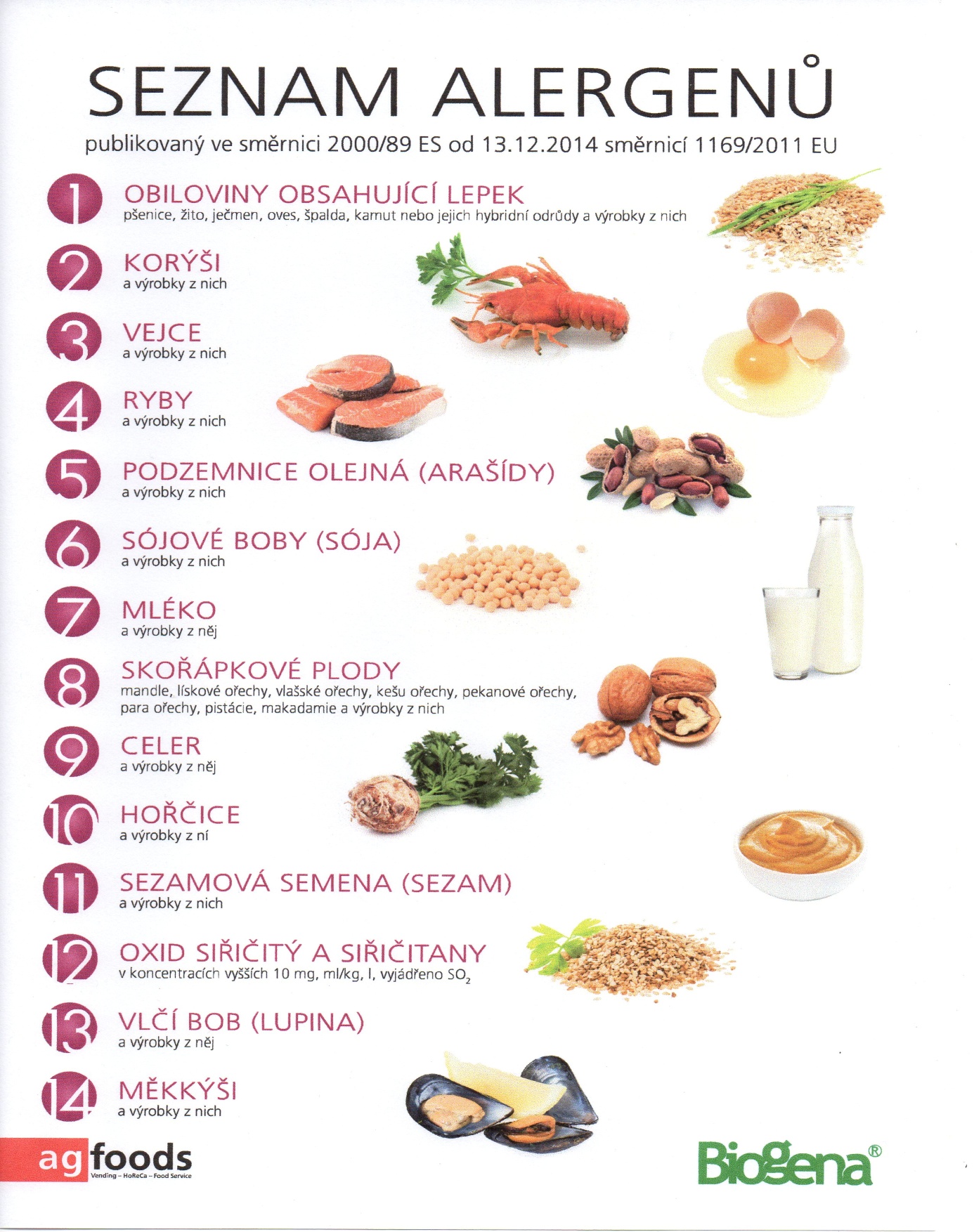 OBILOVINY  OBSAHUJÍCÍ  LEPEK:          1	a)     pšenice					b)     žito					c)     oves					d)     špalda  					e)     kamut Pondělí1c,5,6,7,8Přesnídávkakukuřičné lupínky v mléku, ovoce, šťáva1e,9Polévkačočková1a,3,7Obědkvěták v těstíčku, bramborová kaše, červená řepa, šťáva1ab,3,7,10Svačinažitnopšen.chléb se škvarkovou pomazánkou, zelenina, šťávaÚterý1b,6,7,10,1113Přesnídávkacelozrnný rohlík s taveným sýrem, ovoce, ochucené mléko1a,9Polévkamrkvová s kuskusem7Obědrizoto, okurek, šťáva1ab,3,7Svačinažitnopšen. chléb s vaječnou pomazánkou, ovoce, ochucené mlékoStředa1a,3,7Přesnídávkazapečený toustový chléb s jablky a skořicí, ovoce, mléko1ab,9Polévkačesnečka s opraženým žitnopšen.chlebem3,7Obědfrancouzské brambory, kompot, šťáva1ab,7Svačinažitnopšen.chléb s květákovou pomazánkou, zelenina, šťávaČtvrtek1b,6,7,10,1113Přesnídávkacelozrnný chléb s luštěninovou pomazánkou, zelenina, šťáva1e,9Polévkabrokolicová1ab,7Obědmexický guláš, žitnopšen.chléb, šťáva1ac,7Svačinapletýnka se žervé, ovoce, mlékoPátek1ac,7Přesnídávkarohlík s máslem a medem, ovoce, bílá káva1a,3,9Polévkavývar s nudlemi1a,3,7Obědkuřecí paprikáš, těstoviny, voda1ab,7Svačinažitnopšen.chléb s máslem a pórkem, šťáva